OŚWIADCZENIE o nienakładaniu się finansowaniaW związku z ubieganiem się  przeze mnie o pożyczkę w Mazowieckim Regionalnym Funduszu Pożyczkowym Sp. z o.o. („Pożyczkodawca”) w ramach projektu Pożyczki Miejskiej, niniejszym oświadczam, że nie następuje nakładanie się finansowania z ww. pożyczki z finansowaniem przyznawanym z funduszy strukturalnych, innych funduszy, programów, środków i instrumentów Unii Europejskiej, a także innych źródeł publicznej pomocy krajowej lub zagranicznej, tj. nie uzyskałem uprzednio wsparcia na ten sam cel oraz że planowana Inwestycja nie zostanie w późniejszym czasie dofinansowana z wyżej wskazanych źródeł, a w razie gdyby takie nakładanie wystąpiło, zobowiązuję się niezwłocznie zawiadomić o tym Pożyczkodawcę. Zobowiązuję się do przestrzegania zasad dotyczących unikania nakładania się finansowania przyznanego z EFSI, z innych funduszy, programów, środków i instrumentów Unii Europejskiej, a także innych źródeł pomocy krajowej i zagranicznej, zgodnie z art. 37 ust. 9 Rozporządzenia 1303/2013.…………………………………………………………     (data, czytelny podpis/pieczątka)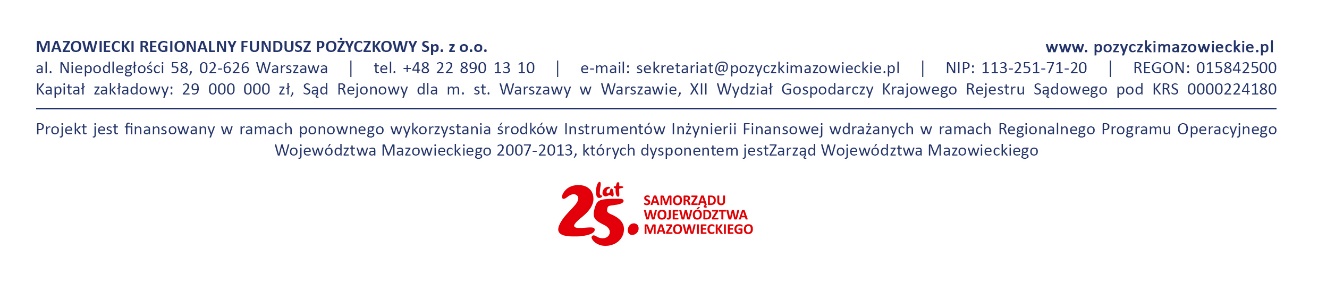 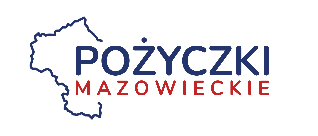 Tytuł: OŚWIADCZENIE o nienakładaniu się finansowaniaZałącznik nr 35 do wniosku